■事業名　　　　島根県委託　点訳・朗読（音訳）奉仕員養成事業■主催　　　　社会福祉法人島根ライトハウス　ライトハウスライブラリー■募集対象者　　　 （１）２０歳以上（学生のかたはご遠慮下さい）　　　　　　　　　　（２）基本的なパソコン操作ができること　　　　　　　　　　（３）講習修了後、継続して活動ができること■定員　　　　点訳コース　１０名　　　　　　　　　　　パソコンを使用して、点字図書を製作する技術を習得します。　　　　　　　　　 　音訳コース　１０名図書を読む（音訳する）方法、読んでパソコンに録音する技術を習得します。■実施時期　　　 　平成２５年６月から平成２６年１月まで　毎週金曜日13:30～16:00■会　　　場　　　  ライトハウスライブラリー（松江市南田町141-10）■受講料　　　　 無料（但し、テキスト代、機材等　実費負担）■留意事項　　　 （１）応募者を対象とした説明会及び選考会を５月２４日（金）１０時から開催します。応募されるかたは、必ずご参加ください。（２）受講の可否は、５月３１日（金）を目処にお知らせします。■応募方法　　　　 裏面の申込書に必要事項を記入の上、郵送、ファックス、Ｅメールいずれかで　　　　　　　　　　　応募してください。ホームページからの応募も可能です。■応募締切　　　　平成２５年５月２０日（月）■お問合せ・お申込み先※西部地区での活動をご希望の方は、下記にお問い合わせください。　島根県西部視聴覚障害者情報センター〒697-0016　浜田市野原町1826－1　いわみーる２Ｆ電話　0855－24－9334　　ファックス　0855－24－9335■平成２５年度　講習科目一覧※現在、活動中の点訳および音訳ボランティアによる講師　　　ライトハウスライブラリー行　　　　　　　　　　　FAX：０８５２－２８－４３２１◆◆◆点訳・朗読（音訳）奉仕員養成講習会受講申込書◆◆◆平成　　年　　月　　日ファックスの場合、申込書をそのまま送信してください。メールの場合　mail@lighthouse-lib.jpまで申込書に記載された個人情報は、本事業に係る業務以外では使用いたしません。視覚障がい者情報提供施設『ライトハウスライブラリー』では、読書環境・情報環境の充実を通して視覚障がい者の社会参加の支援を図ることを目的に、点字図書・録音図書の製作・貸出をしています。その製作に携わっていただくボランティアの養成講座を開催します。ボランティアに興味があるかた、何か始めようと思っているかた、まずは気軽にお問合せ下さい。回月／日点訳コース講師音訳コース講師１６／１４開講式・入門講座―開講式・入門講座―２２８点字・点訳の基礎職員音訳法（基礎）講師※３７／５５０音・仮名づかい〃音訳（理解と表現）〃４１２数字・アルファベット１〃音訳実技１〃５１９数字・アルファベット２〃音訳実技２〃６２６点字器・点字タイプについて〃音訳実技３〃７８／２自立語ほか〃図書製作基準職員８９付属語ほか〃図書製作基準〃９２３固有名詞ほか〃デジタル録音１〃１０３０句読符ほか〃デジタル録音２〃１１９／１３線類ほか〃デジタル録音３〃１２２０その他記号類〃デジタル録音４〃１３２７本文の形式〃処理１〃１４１０／４詩・戯曲・図ほか〃処理２〃１５１８本文以外の割り付け１〃処理３〃１６１１／１本文以外の割り付け２〃処理４〃１７１５調査について〃調査〃１８２９簡単なパソコン操作〃図書製作実技１〃１９１２／６校正について〃図書製作実技２〃２０１３図書製作について〃図書製作実技３〃２１２０図書製作について〃図書製作実技４〃２２ １／10「点訳のしおり」について〃図書製作実技５〃２３１７点訳Ｑ＆Ａ講師※校正基準〃２４２４修了試験・新聞点訳〃修了製作について〃２５１／３１修了式―修了式―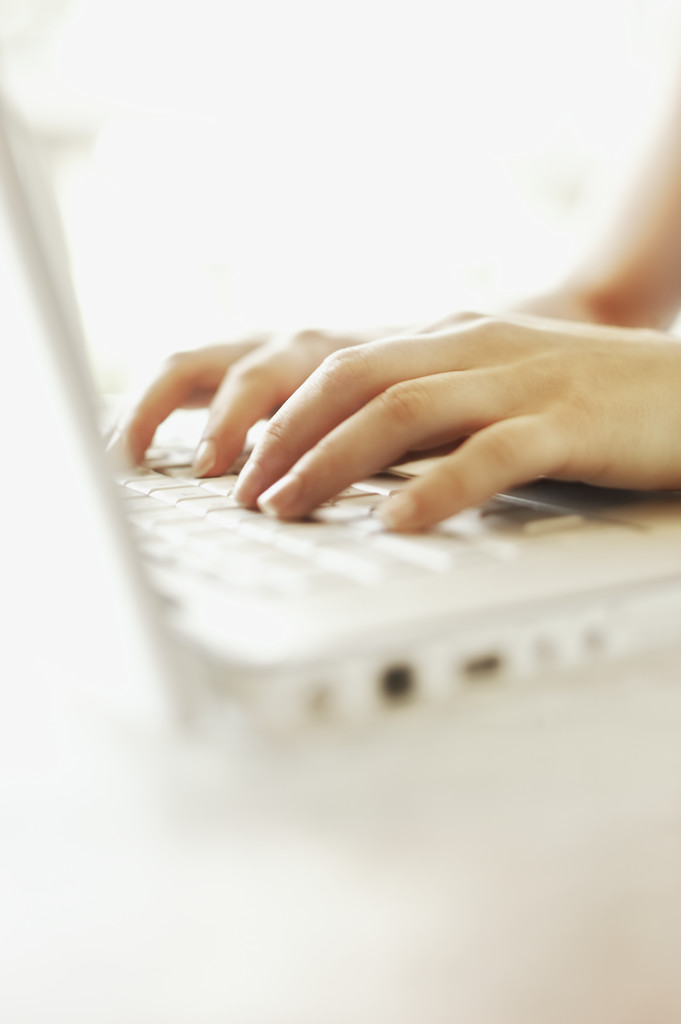 ◆点訳とは？文字を点字に翻訳することを「点訳」といいます。講習では点字の５０音の習得から、「マスあけ」、「分かち書き」といった点訳のさまざまな規則を学習します。受講後はパソコンを使用した点字図書の製作、点訳文の校正をしていただきます。◆朗読（音訳）とは？図書や資料を読んで録音し録音図書を製作します。講習では発声・発音の基礎から、文章の音訳法や校正法を習得します。受講後はパソコンなどにより録音図書の製作や校正をしていただきます。フリガナフリガナフリガナ生年月日１９　　　年　　　　月　　　　日（　　　　歳）生年月日１９　　　年　　　　月　　　　日（　　　　歳）氏名氏名氏名生年月日１９　　　年　　　　月　　　　日（　　　　歳）生年月日１９　　　年　　　　月　　　　日（　　　　歳）住所　　〒住所　　〒住所　　〒住所　　〒住所　　〒電話（携帯電話可）電話（携帯電話可）ファックス番号ファックス番号ファックス番号メールアドレス（携帯電話可）メールアドレス（携帯電話可）メールアドレス（携帯電話可）メールアドレス（携帯電話可）メールアドレス（携帯電話可）希望するコース点訳点訳点訳朗読（音訳）※いずれか一つ選んでください。○○○○応募動機、自己PRなどを記入してください。応募動機、自己PRなどを記入してください。応募動機、自己PRなどを記入してください。応募動機、自己PRなどを記入してください。応募動機、自己PRなどを記入してください。